          UTTARAKHAND OPEN UNIVERSITY, HALDWANI (NAINITAL) उत्तराखंड मुक्त विश्वविद्यालय हल्द्वानी (नैनीताल)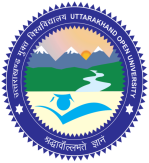 Programme Name- MBA-First SemesterProgramme Code-  MBA-17/ DIM-17Course Name-         Business EnvironmentCourse Code-          MS-105				             Maximum Marks-20       Session   - 	          2019-2020, Summer	Last Date of Submission: 15th Nov. 2019Session   - 	          2019-2020, Winter	Last Date of Submission: 15th April 2020Section-ASection ‘A’ contains 08 short answer type questions of 2.5 marks each. Learners are required to answers 4 questions only. Answers of short answer-type questions must be restricted to 250 words approximately.Discuss the following (1-8) –What do you understand by Business Environment? Give classification of Business Environment?Social and cultural environment.GDI and HDI.Demand and Supply.Financial Institutions.Trade growth in India.Modes of FDI inflows in India.Foreign Exchange Market.Section-BSection ‘B’ contains 04 long answer-type questions of 05 marks each. Learners are required to answers 02 questions only.Explain any two of the following:Consumer Awareness.Consumer Protection.Consumer Movement.Explain the meaning of monetary policies? What are the objectives of monetary policy in India? Write note on any two of the following:Industrial sickness.Industrial empowerment.Role of small sector in employment.Explain the role of RBI as Banker’s Bank. 